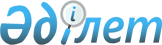 О Порядке предоставления сведений в Комиссию Таможенного союза о резидентах (участниках) свободных (специальных, особых) экономических зон
					
			Утративший силу
			
			
		
					Решение Комиссии таможенного союза от 17 августа 2010 года № 337. Утратило силу решением Комиссии таможенного союза от 11 декабря 2012 года № 271      Сноска. Утратило силу решением Комиссии таможенного союза от 11.12.2012 № 271 (вступает в силу по истечении 30 календарных дней с даты его официального опубликования).      Комиссия Таможенного союза решила:



      1. Утвердить Порядок предоставления сведений в Комиссию Таможенного союза о резидентах (участниках) свободных (специальных, особых) экономических зон, включенных в реестры резидентов (участников) свободных (специальных, особых) экономических зон государств-членов Таможенного союза (прилагается).



      2. Сведения о резидентах (участниках) свободных (специальных, особых) экономических зон, включенных в реестрырезидентов (участников) свободных (специальных, особых) экономических зон государств - членов Таможенного союза, до подписания настоящего Решения, предоставляются в Комиссию Таможенного союза в течение 60 дней с даты подписания настоящего Решения. Члены Комиссии Таможенного союза:УТВЕРЖДЕН       

Решением Комиссии   

Таможенного союза   

от 17 августа 2010 г. № 337 

Порядок предоставления сведений в Комиссию Таможенного союза о резидентах (участниках) свободных (специальных, особых) экономических зон, включенных в реестры резидентов (участников) свободных (специальных, особых) экономических зон государств-членов Таможенного союза

      1. В целях формирования общего реестра резидентов (участников) свободных (специальных, особых) экономических зон (далее – резиденты СЭЗ) уполномоченными органами государств-членов Таможенного союза, определяемыми законодательством государств-членов Таможенного союза, ежемесячно до 10 числа месяца, следующего за отчетным, направляются в Комиссию Таможенного союза сведения о зарегистрированных в отчетном периоде резидентах СЭЗ (о лицах, лишенных статуса резидента СЭЗ в отчетном периоде) с указанием следующей информации:

      полное наименование юридического лица с указанием организационно-правовой формы или фамилия, имя, отчество индивидуального предпринимателя;

      сокращенное наименование юридического лица;

      фирменное наименование юридического лица (при наличии);

      юридический адрес юридического лица или место жительства индивидуального предпринимателя;

      учетный номер плательщика (УНП) для Республики Беларусь, регистрационный номер налогоплательщика (РНН), бизнес-идентификационный номер (БИН) для юридического лица или регистрационный номер налогоплательщика (РНН), индивидуальный идентификационный номер (ИИН) для индивидуальных предпринимателей для Республики Казахстан и идентификационный номер налогоплательщика (ИНН) для Российской Федерации;

      наименование свободной (специальной, особой) экономической зоны, на территории которой резидент СЭЗ осуществляет деятельность;

      наименование проекта, осуществляемого резидентом СЭЗ в соответствии с заключенным соглашением об осуществлении (ведении) деятельности на территории СЭЗ (договором об условиях деятельности в СЭЗ, инвестиционной декларацией);

      дата внесения записи в реестр резидентов СЭЗ государства-члена Таможенного союза о регистрации лица в качестве резидента СЭЗ или о лишении лица статуса резидента СЭЗ;

      наименование органа, осуществившего регистрацию лица в качестве резидента СЭЗ;

      серия и номер свидетельства, удостоверяющего регистрацию лица в качестве резидента СЭЗ (при наличии).



      2. Сведения, указанные в пункте 1 настоящего Порядка, предоставляются в Комиссию Таможенного союза на бумажном носителе и в электронном виде по форме, приведенной в приложении к настоящему Порядку.Приложение             

к Порядку предоставления      

сведений в Комиссию Таможенного союза

о резидентах (участниках) свободных 

(специальных, особых) экономических зон

включенных в реестры резидентов (участников)

свободных (специальных, особых) экономических 

зон государств-членов Таможенного союза,

утвержденного решением Комиссии     

Таможенного союза          

от 17 августа 2010 года № 337    

Форма предоставления сведений в Комиссию Таможенного союза о резидентах (участниках) свободных (специальных, особых) экономических зон, включенных в реестры резидентов (участников) свободных (специальных, особых) экономических зон государств-членов Таможенного союза
					© 2012. РГП на ПХВ «Институт законодательства и правовой информации Республики Казахстан» Министерства юстиции Республики Казахстан
				От Республики

БеларусьОт Республики

КазахстанОт Российской

ФедерацииА. КобяковУ. ШукеевИ. Шувалов№ п/пПолное на-

именование

юридическо-

го

лица с

указанием

организаци-

онно-право-

вой формы/

ФИО индиви-

дуального

предпринима-

теляСокра-

щенное

наиме-

нование

юриди-

ческого

лицаФир-

менное

наиме-

нова-

ние

юриди-

ческо-

го

лица

(при

нали-

чии)Юриди-

ческий

адрес

место

жи-

тель-

стваУНП для

Респуб-

лики Бе-

ларусь,

РНН(БИН)

/РНН

(ИИН)

для Респуб-

лики

Казах-

стан,

ИНН для

Российс-

кой Фе-

дерацииНаиме-

нова-

ние

СЭЗ,

на тер-

рито-

рии

кото-

рой

рези-

дент

(учас-

тник)

СЭЗ

осу-

щест-

вляет

дея-

тель-

ностьНаименова-

ние

проекта,

осуществля-

емого

резидентом

(участнико

) СЭЗ в

соответст-

вии с

заключенным

соглашением

об осуще-

ствлении

деятель-

ности на

территории

СЭЗДата

внесения

записи в

реестр

резиден-

тов СЭЗ

государ-

ства-

члена

таможен-

ного

союза о

регистра-

ции лица

в

качестве

резидента

СЭЗ или о

лишении

лица

статуса

резидента

(участни-

ка) СЭЗНаиме-

нование

органа,

осуще-

ствив-

шего

регист-

рацию

лица в

качест-

ве ре-

зидента

(участ-

ника)

СЭЗСерия и

номер свиде-

тельства,

удостоверя-

ющего

регистрацию

лица в

качестве

резидента

СЭЗ (при

наличии)12345678910111.2.3.…